Unite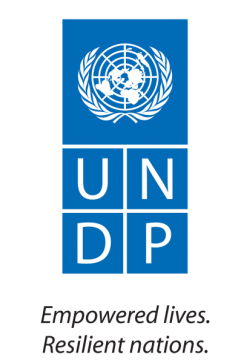 d 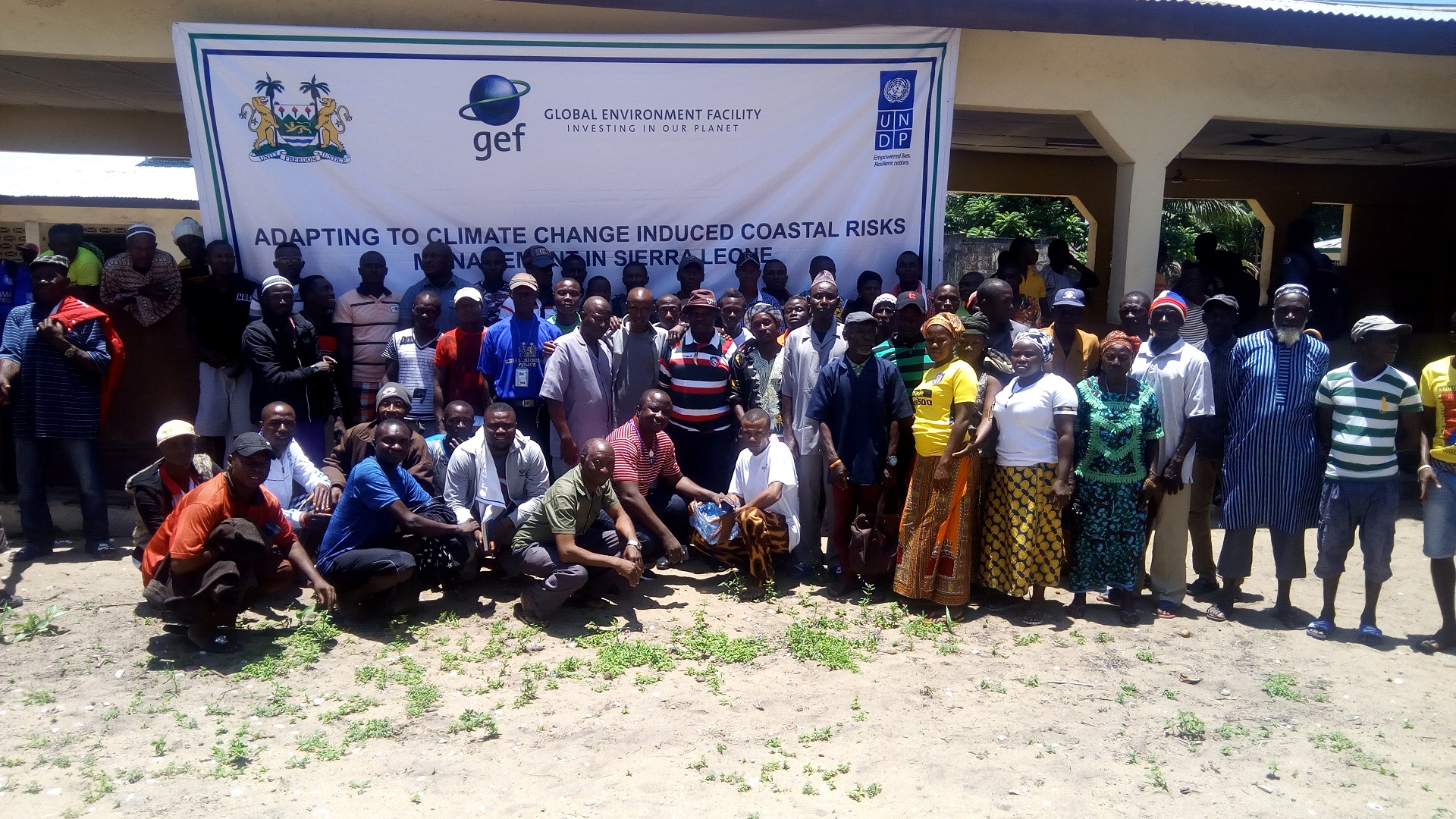 20101XAcronymsUNDP	:	United Nations Development ProgrammeEPA: 		Environmental Protection AgencyNTB: 		National Tourist BoardMFMR: 	Ministry of Fisheries and Marine ResourcesMDAs: 	Ministry Department and AgenciesIPs:		Implementing PartnersWA BiCC	West Africa Biodiversity and Climate Change programTable of ContentsI.	Project Status Information	4II.	Executive Summary	5III.	Indicators Based Performance Assessment	6IV.	Results	7V.	RISKS AND ISSUES	9VI.	Partnerships	11VII.	Challenges Lessons learned and Recommendations	11VIII.	Financial report 2018	12IX.	Monitoring and Evaluation	15X.	Annexes	16Project Status InformationExecutive SummaryThe coastal and marine ecosystems support a wide range of marine living resources that are vital in sustaining the livelihoods of coastal communities, contributing to food security and poverty reduction at the national level. It also supports the productivity of diverse ecosystems including mangroves which are known to contribute to the development of fisheries by serving as fish breeding grounds. The coastal area along the capital of Sierra Leone (Freetown) peninsular contains very beautiful beaches which enhance tourism development and holds substantial number of hotels and tourist resorts and contributes significantly to national economy. However, the environmental and socio-economic impacts resulting from anthropogenic activity and green-house effect are becoming alarming and tremendous along the coastal zones of Sierra Leone affecting the livelihood of communities. Adapting to climate change induced coastal risk management in Sierra Leone is a five-year GEF funded project implemented by UNDP aimed to strengthen the ability of coastal communities to systemically manage climate change risks and impacts on their physical infrastructure and economic livelihoods in Sierra Leone. The project identified four key partners (EPA, IMBO, MFMR & NTB) as primary stakeholders in its implementation in six locations (Lakka, Hamilton, ConakryDee, Tombo. Seghen and Turtle Island). A national inception workshop was held at Golden Tulip on the 19th July 2018 to officially communicate to stakeholders about the project. Morethan 60 participants were in attendance including two female Honorable Ministers from Ministries of Fisheries and Tourism who served as guest speakers. Both Ministers committed their support in ensuring a successful implementation of the project. Communities were also sensitized on the project in all the six project locations. To enhance the availability of high quality climatic information that allow decision-makers to make critical decision that affect the coastal zones for national development, IMBO conducted two subsequent training workshops in November on global climate change and satellite remote sensing. The training targeted 30 participants each from relevant MDAs to build their capacity in weather and marine monitoring and foresting. In addition, EPA conducted preliminary vulnerability assessment for the six project locations to understand the level of vulnerability of both community and infrastructures.  Moreover, MFMR and NTB undertook training of trainers’ workshop each in the six project sites to raise the awareness of community stakeholders on the unsustainable fishing and land management practices respectively.  Communication strategy/massages is designed and develop by both partners to increase the knowledge of communities and to build resilience among coastal communities on the risks of climate change.  During the project implementation, coordination among IPs was challenging especially when they were required to open a project account to enhance accountability.  However, coordination and collaboration mechanism among IPs was increased to enhance effective implementation.   .Indicators Based Performance AssessmentResultsSection 1: Overall results achieved against the outcomeAccess to climate-related data underpins the ability of decision-makers to make informed decision and planning regarding climate and marine parameters for any nation. In a bid to strengthened institutional capacity of MDAs, 30 technical staff were trained on global climate change and satellite remote sensing by IMBO. It is hoped that this training will enhance the capacity of technical staff in the various MDAs to gain better understanding to climate and oceanographic data collection and forecasting. Vulnerability assessment report on community assets vulnerable to coastal storms for the six project sites has been developed. EPA conducted a preliminary assessment on the six project sites to understands the level of asset and infrastructures vulnerable to coastal storm. The assessment report will provide informed decision on further studies to be carried out for the project and assist in designing appropriate protection measures necessary for dealing with the challenges and risks of climate change.Training of Trainers workshop has been conducted by both NTB and MFMR targeting community stakeholders on public awareness massages/strategies on the negative impact of climate change especially along the coastal zones. This strategies/massages will create awareness among community stakeholders to understand the negative impact of climate change and the effect of unsustainable fisheries and land management and design appropriate adaptation measures/policies for coastal zones. Section 2: results achieved against OutputsOutput 1.2: Institutional capacity of MFMR, EPA-SL, SLMD/A, ONS, SLMA and USL-IMBO for assessing coastal hazard risk and vulnerability to climate change through probabilistic modelling is strengthenedActivity Result 1.2.1: Two sets of trainings were conducted in November by IMBO targeting 30 technical staff each from both primary and secondary stakeholders. This training was timely as there is limited institutional capacity among technical staff of the various MDA on undertake climate and oceanographic information.  It is hoped that this training will enhance the capacity of technical staff in the various MDAs to gain better understanding on climate and oceanographic information especially collecting reliable and accurate weather/marine forecasting data that will inform decision makers to undertake protection measures on coastal risks and hazards. Output 2.2: Ecosystem based adaptation design guidance to support future climate resilient planning and development in place        Currently there is no community assessment report available for the six project locations to understand the level of community asset vulnerable to coastal storm. EPA develop one preliminary assessment report on community asset and infrastructures vulnerable to coastal storm for the six project locations. Activity Result 2.1: activity result activity result activity resultEPA conducted a preliminary assessment on the six project sites to understand the level of asset and infrastructures vulnerable to coastal storm. The assessment report will informed decision on further studies to be carried out on the project and assist in designing appropriate protection measures necessary for dealing with the challenges along the coastal zones.  Output 3.1. An outreach communication information and awareness strategy designed and implemented to enhance decision-making and foster public awarenessNTB and MFMR conducted training of trainers’ workshop targeting community stakeholders on public awareness massages/strategies on the negative impact of climate change especially along the coastal zones. This strategies/massages develop will create awareness among community stakeholders to understand the negative impact of climate change and the effect of unsustainable fisheries and land management and design appropriate adaptation measures/policies for coastal zonesRISKS AND ISSUESProject Risk and Issue LogPartnerships In ensuring project deliverables and the realization of desired project results, the project identified four implementing partners (IMBO_SL, EPA SL, MFMR & NTB) each responsible for project components. During the reporting period, effective coordination and collaboration was enhance among IPs for successful implementation of project activities.   Innovative InitiativesTo maximized project efficiency, the project will collaborate with WA BiCC in disseminating climate risks massages and mangrove restoration in order to build synergy and create impact among coastal communities. Challenges Lessons learned and RecommendationsThe process of opening project bank account by IPs posed a serious challenge on initiating implementation process due to various administrative issues at the partner institutions. However, effective coordination was increased among IPs and discussions with other authorities facilitated the process. The actual start date of the project is far later than the planned start date. This led to late disbursement of funds to IPs which culminated in late implementation of the assigned activities to both NTB and MFMR for 2018.The issue of transport refunds by participants is another challenge especially for participant residing within Freetown to attend training programs. This is not forth coming according to by UNDP standard consequently, leading to participants not attending the training. Collaborating with public institutions enhances efficiency and ownership of the project by the Government and a potential for sustainability.Financial report 2018Table 1: Overview of available resources for the project durationTable 2: financial summary (Based on Project Transaction details)Table 3: financial utilization by donor (Based on Project Transaction details)This table is optional DONOR 1 DONOR 1 DONOR 1DONOR 2 DONOR 2 DONOR 2Monitoring and Evaluation Activities conducted during the year List all M&E activities conducted during the year, including board meeting, field visiting, review meetings….AnnexesSection 1: Planned activities for next yearSection 2: Combined Delivery ReportSection 3: Monitoring and Evaluation Plan for next year.Annex 2: Links to Success stories, Press release, any otherProject titleAdapting to climate change induced coastal risks management in Sierra LeoneProject ID00104509Project start Date / end DateApril, 2018/March, 2023Implementing ModalityDirect Implementation Modality (DIM)Implementing Partner(s)UNDPCluster nameInclusive Growth and Sustainable EnvironmentDonorsGlobal Environment Facilities (GEF)Project ObjectiveStrengthen the ability of coastal communities to systematically manage climate change risks and impacts on physical infrastructure and economic livelihoodsUNDP RPD outcome / UNDP Strategic Plan RRF outcomeOutput 1.3:  Solutions developed at national and sub-national levels for sustainable management of natural resources, ecosystem services, chemicals and waste.Output 1.4:  Scaled up action on climate change adaptation and mitigation cross sectors which is funded and implemented.Output 1.5:  Inclusive and sustainable solutions adopted to achieve increased energy efficiency and universal modern energy access (especially off-grid sources of renewable energy)Output 2.5:  Legal and regulatory frameworks, policies and institutions enabled to ensure the conservation, sustainable use, and access and benefit sharing of natural resources, biodiversity and ecosystems, in line with international conventions and national legislation.Annual Budget(US$)Expenses as of: 15/01/18(US$)expenses(% of annual budget)250,600190,83277Project Budget(US$)Total Project expenses(US$)Project Balance(US$)Total expenses(% of total budget)10,165,000 246,9393,6612.4IndicatorsBaselineTargetAchieved Target (current Status)Reasons for ValianceSource of Verification Project Results 1: Enhance the availability of high quality climate risk information that is critical for development decision-making in the coastal zoneProject Results 1: Enhance the availability of high quality climate risk information that is critical for development decision-making in the coastal zoneProject Results 1: Enhance the availability of high quality climate risk information that is critical for development decision-making in the coastal zoneProject Results 1: Enhance the availability of high quality climate risk information that is critical for development decision-making in the coastal zoneProject Results 1: Enhance the availability of high quality climate risk information that is critical for development decision-making in the coastal zoneProject Results 1: Enhance the availability of high quality climate risk information that is critical for development decision-making in the coastal zoneOutput 1.2:  Institutional capacity of MFMR, EPA-SL, SLMD/A, ONS, SLMA and USL-IMBO for assessing coastal hazard risk and vulnerability to climate change through probabilistic modelling is strengthenedOutput 1.2:  Institutional capacity of MFMR, EPA-SL, SLMD/A, ONS, SLMA and USL-IMBO for assessing coastal hazard risk and vulnerability to climate change through probabilistic modelling is strengthenedOutput 1.2:  Institutional capacity of MFMR, EPA-SL, SLMD/A, ONS, SLMA and USL-IMBO for assessing coastal hazard risk and vulnerability to climate change through probabilistic modelling is strengthenedOutput 1.2:  Institutional capacity of MFMR, EPA-SL, SLMD/A, ONS, SLMA and USL-IMBO for assessing coastal hazard risk and vulnerability to climate change through probabilistic modelling is strengthenedOutput 1.2:  Institutional capacity of MFMR, EPA-SL, SLMD/A, ONS, SLMA and USL-IMBO for assessing coastal hazard risk and vulnerability to climate change through probabilistic modelling is strengthenedOutput 1.2:  Institutional capacity of MFMR, EPA-SL, SLMD/A, ONS, SLMA and USL-IMBO for assessing coastal hazard risk and vulnerability to climate change through probabilistic modelling is strengthened# of staff from targeted institutions capacitated in coastal hazard risks & vulnerability assessment by Dec. 2018        Currently staff of targeted institutions lack capacity to carryout coastal hazard risks assessment through probabilistic modelling12 Technical staff to be trained by Dec. 201830 technicians trained by IMBO on Drivers of Global Climate Change and remote sensing techniquesThe training targeted both primary and secondary IPs and also institutions that are considered relevant in weather/marine monitoring Participants list and training report Project Results 2: Appropriate protection measures, policy, budgeting and legal tools and integrated coordination mechanisms developed to improve and support policy design and implementation in dealing with current and long-term coastal challengesProject Results 2: Appropriate protection measures, policy, budgeting and legal tools and integrated coordination mechanisms developed to improve and support policy design and implementation in dealing with current and long-term coastal challengesProject Results 2: Appropriate protection measures, policy, budgeting and legal tools and integrated coordination mechanisms developed to improve and support policy design and implementation in dealing with current and long-term coastal challengesProject Results 2: Appropriate protection measures, policy, budgeting and legal tools and integrated coordination mechanisms developed to improve and support policy design and implementation in dealing with current and long-term coastal challengesProject Results 2: Appropriate protection measures, policy, budgeting and legal tools and integrated coordination mechanisms developed to improve and support policy design and implementation in dealing with current and long-term coastal challengesProject Results 2: Appropriate protection measures, policy, budgeting and legal tools and integrated coordination mechanisms developed to improve and support policy design and implementation in dealing with current and long-term coastal challengesOutput 2: Ecosystem based adaptation design guidance to support future climate resilient planning and development in place        Output 2: Ecosystem based adaptation design guidance to support future climate resilient planning and development in place        Output 2: Ecosystem based adaptation design guidance to support future climate resilient planning and development in place        Output 2: Ecosystem based adaptation design guidance to support future climate resilient planning and development in place        Output 2: Ecosystem based adaptation design guidance to support future climate resilient planning and development in place        Output 2: Ecosystem based adaptation design guidance to support future climate resilient planning and development in place        Assessment report on community assets vulnerable to coastal storms for the six project sites available.Currently there is no community assessment report for the six project locations    Assessment of 6 project locations to be completed by Dec. 2018Preliminary assessment on vulnerability of coastal community assets in 6 project locations completedAssessment report, Photos of assets assessedProject Results 3: Public awareness enhanced and climate resilient alternatives to sand mining promoted for better adhesion of policy makers and communities on adaptationProject Results 3: Public awareness enhanced and climate resilient alternatives to sand mining promoted for better adhesion of policy makers and communities on adaptationProject Results 3: Public awareness enhanced and climate resilient alternatives to sand mining promoted for better adhesion of policy makers and communities on adaptationProject Results 3: Public awareness enhanced and climate resilient alternatives to sand mining promoted for better adhesion of policy makers and communities on adaptationProject Results 3: Public awareness enhanced and climate resilient alternatives to sand mining promoted for better adhesion of policy makers and communities on adaptationProject Results 3: Public awareness enhanced and climate resilient alternatives to sand mining promoted for better adhesion of policy makers and communities on adaptationOutput 3.1: An outreach communication, information and awareness strategy designed and implemented to enhance decision-making and foster public awarenessOutput 3.1: An outreach communication, information and awareness strategy designed and implemented to enhance decision-making and foster public awarenessOutput 3.1: An outreach communication, information and awareness strategy designed and implemented to enhance decision-making and foster public awarenessOutput 3.1: An outreach communication, information and awareness strategy designed and implemented to enhance decision-making and foster public awarenessOutput 3.1: An outreach communication, information and awareness strategy designed and implemented to enhance decision-making and foster public awarenessOutput 3.1: An outreach communication, information and awareness strategy designed and implemented to enhance decision-making and foster public awarenessNumber of outreach communication, information & awareness strategy formulated & implemented by MFMR & NTB until Dec. 2018      Currently no outreach communication & awareness raising strategy available By Dec. 2018, at least 2 outreach communication strategy designed and implemented by MFMR & NTB-Two outreach strategy developed by NTB on public awareness raising- Trained 25 Local leaders on climate risks and cost of different adaptation optionsActivity report, Participants list, copy of outreach strategy#Description and Date IdentifiedTypeProbability and Impact Countermeasures / Management  responseStatusRisksRisksRisksRisksRisksRisksDescription :Date Identified:EnvironmentalFinancialOperational OrganizationalPoliticalRegulatoryStrategicOther( select from list)Describe the potential effect on the project if this risk were to occurProbability (very likely=5, Likely=4, Moderate=3, unlikely=2, very unlikely=1)Impact on results (critical=5, severe=4, moderate=3, minor=2, negligible=1) What actions have been taken/will be taken to counter this riske.g. dead, reducing, increasing, no change1Description: Weak coordination among project counterpartsDate Identified: 15/8/18Impact on results: Moderate=3Probability: unlikely=2Strong commitment from GoSL and project counterparts will minimize such riskReducing2Description: Limited capacity among project counterparts to identify, install and maintain marine and weather equipmentDate Identified: 15/8/18Impact on results: critical=5Probability: Likely=4Consultation is ongoing for national and international assistance in timely procurement and delivery of equipmentNo change3Description: Community leaders unwilling to participate in public awareness trainingDate Identified: 15/8/18Impact on results: Moderate=3Probability: unlikelyReducingIssuesIssuesIssuesIssuesIssuesIssuesRequest for ChangeProblemOther(select from list)Describe the potential effect on the project Probability (very likely=5, Likely=4, Moderate=3, unlikely=2, very unlikely=1)Impact on results (critical=5, severe=4, moderate=3, minor=2, negligible=1) What actions have been taken/will be taken to address this issue e.g. pending, solvedDonorcontributionExpenses ($)Expenses ($)Expenses ($)Total expensesBalanceDonorcontributionYear 2018Year 2019Year 2020Total expensesBalanceUNDPGEF250,600246,939246,9393,661TOTAL ($)250,600246,939246,9393,661Project OutputPlanned Activities(Activity Results) BudgetTotal expensesCommitmentsBalance% utilizationAtlas Activity 1:Coastal risk info15,0008,64406,35658Atlas Activity 2:Support to coastal 136,77330,156346106,27422Atlas Activity 3:Public awareness45,61641,25224,36290Atlas Activity 4:Project mdg53,21132,79053819,88363TotalTotal250,600Project OutputPlanned Activities(Activity Results) ExpenditureAtlas Activity 1:Atlas Activity 2:Atlas Activity 3:Atlas Activity 4:TotalTotalProject OutputPlanned Activities(Activity Results) ExpenditureAtlas Activity 1:Atlas Activity 2:Atlas Activity 3:Atlas Activity 4:TotalTotalDateSpecify to which output it’s linked toM&E Activity carried outBudget spent on this activity 24/09/2018-AllReview of final project document01/10/-05/10/2018AllDeveloped project M&E framework including indicators 29/09/2018All1st Technical committee meeting with implementing partners to prepare the ground for proper implementation & specification of equipment for procurement02/09/2018All2nd Technical committee meeting with implementing partners to prepare the ground for proper implementation & identification of focal points for the 6 project sites06/11/2018Output 1.2Field visit to monitor implementation of project Activity 1.2.123/11/2018Output 2.2: Monitored activity 2.2.1 implementation & validation workshop on preliminary assessment of coastal vulnerability by EPA-SL 15/12/2018Output 3.1Monitored activity 3.1.2 implementation, field visit, data collection, Analysis and reporting